Решение № 28 от 28 марта 2017 г. О заслушивании директора ГБУ города Москвы «Жилищник Головинского района» о работе за 2016 год, в том числе о работе по обслуживанию МКД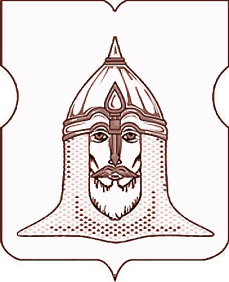 СОВЕТ ДЕПУТАТОВМУНИЦИПАЛЬНОГО ОКРУГА ГОЛОВИНСКИЙРЕШЕНИЕ 28 марта 2017 года № 28О заслушивании директора ГБУ города Москвы «Жилищник Головинского района» о работе за 2016 год, в том числе о работе по обслуживанию МКДСогласно пункту 3 части 1 статьи 1 Закона города Москвы от 11 июля 2012 года № 39 «О наделении органов местного самоуправления муниципальных округов в городе Москве отдельными полномочиями города Москвы», Постановлению Правительства Москвы от 10 сентября 2012 года № 474-ПП «О порядке ежегодного заслушивания советом депутатов муниципального округа отчета главы управы района и информации руководителей городских организаций», пункту 21 части 2 статьи 5, пункту 11 части 1 статьи 9 Устава муниципального округа Головинский, в соответствии с решением муниципального Собрания внутригородского муниципального образования Головинское в городе Москве от 30 октября 2012 года № 85 «Об утверждении Регламента реализации полномочий по заслушиванию отчета главы управы Головинского района  города Москвы и информации руководителей городских организаций», принимая во внимание информацию исполняющего обязанности директора ГБУ «Жилищник Головинского района» Пушкаревой С.А.Советом депутатов принято решение:1.     Информацию о результатах работы Государственного бюджетного учреждения города Москвы «Жилищник Головинского района» (далее – ГБУ «Жилищник Головинского района») в 2016 году принять к сведению.
2.     Учитывая жалобы жителей и несвоевременное их устранение, отметить неудовлетворительную работу и отсутствие положительной динамики в деятельности ГБУ «Жилищник Головинского района» по итогам работы в 2016 году, в части касающейся:-     выполнения решения Совета депутатов муниципального округа Головинский от 1 марта 2016 года № 13 «О заслушивании информации директора Государственного бюджетного учреждения города Москвы «Жилищник Головинского района».-     направления ответов на обращения, в том числе органов местного самоуправления муниципального округа Головинский;-     осуществления работ по санитарному содержанию территории Головинского района, а также переданных территорий общего пользования, парка-усадьбы «Михалково», в том числе по содержанию зеленых насаждений и кронированию деревьев;-     взаимодействия с собственниками помещений многоквартирных домов.  3. Администрации муниципального округа Головинский:3.1.   Настоящее решение в двухдневный срок направить:-          в префектуру Северного административного округа города Москвы;-          в управу Головинского района города Москвы;-          директору ГБУ «Жилищник Головинского района»;-          в Департамент территориальных органов исполнительной власти города Москвы.3.2. Опубликовать настоящее решение в бюллетене «Московский муниципальный вестник», газете «Наше Головино» и разместить на официальном сайте органов местного самоуправления муниципального округа Головинский www.nashe-golovino.ru4. Настоящее решение вступает в силу со дня его принятия.5. Контроль исполнения настоящего решения возложить на главу муниципального округа Головинский Архипцову Н.В. и председателя комиссии по благоустройству, реконструкции, землепользованию и охране окружающей среды - депутата       Борисову Е.Г.Главамуниципального округа Головинский                                                  Н.В. Архипцова